Articles of ConfederationTest Quiz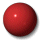 